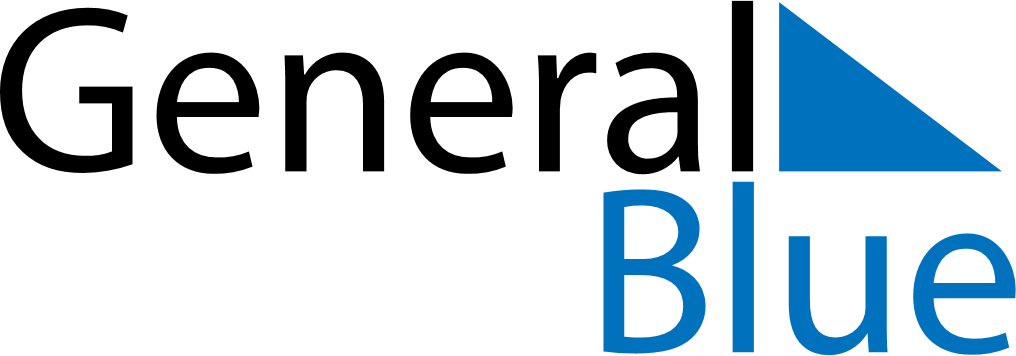 May 2028May 2028May 2028May 2028SwedenSwedenSwedenMondayTuesdayWednesdayThursdayFridaySaturdaySaturdaySunday12345667Labour Day8910111213131415161718192020212223242526272728Ascension DayMother’s Day293031